Дневник по прохождению ___________________________________________ практики студентом________ курса ________ семестраПо направлению подготовки ______________________________________________________________________________________________________________________________________________Место прохождения практики _____________________________________________________________________________________________________________________________________________Руководитель практики от Института _____________________________________________________________________________________________________________________________________________Руководитель практики от Организации ______________________________________________________________________________________________________________________________________________Москва, 20____ г.Индивидуальное задание на практику Календарный план прохождения __________________________________  практики студентом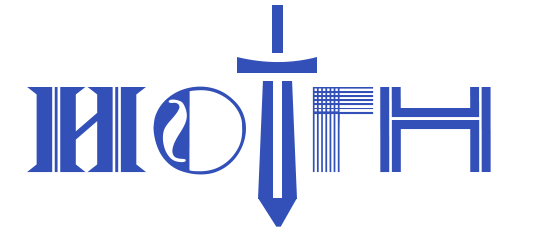 Образовательная Автономная некоммерческая организация высшего образования «Институт образовательных технологий и гуманитарных наук»105005, г. Москва, ул. Малая Почтовая, д. 2/2, стр.8,  ИНН 9701043009/КПП 770101001+7 (495) 369-08-01  e-mail: info@iotgn.ru№№ разделов и темНаименование разделов и темКоличество часов (очная форма)Количество часов (заочная форма) Итого: Итого:Дата Краткое содержание работ, выполненное студентом, в соответствии с индивидуальным заданиемОтметка о выполнении, вопросы руководителю